discussion; niveau sfr opinion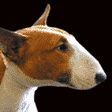 du har en ful hundmin hund är inte fuljo, den är hemskdu är så elakmen det är ju sant; hunden är inte vackerdet är din åsikt, jaja, men alla hatar din gröna hund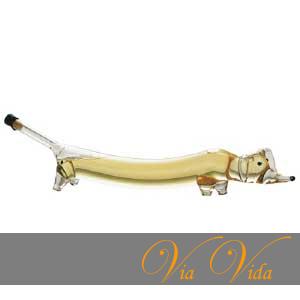 nej, det är inte sant; jag älskar min hundälskar du den?ja, jag älskar dendet är synddu har fel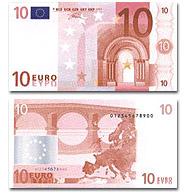 nej, jag har rättska vi slå vad? (parier=slå vad)ok, 10 eurooknu frågar vi någonvisstursäkta herrn, vad tycker ni om denna hund?hund? jaså, är det en hund? ja, den är väl finvad menar ni? jag förstår inte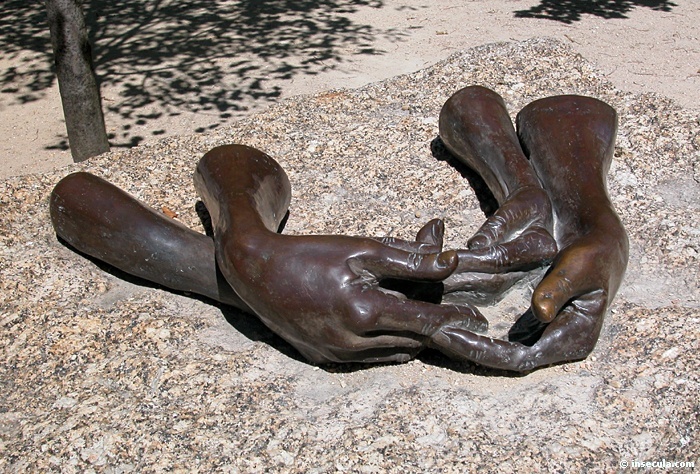 ärligt talat; jag tycker att hunden är hemskmen, ni är galen! är min hund hemsk?jag säger min meninger åsikt är dåligjaha, varför frågar ni då?jag vill ha en ärlig åsiktursäkta fröken, vad tycker ni om den här hunden?åh gud vad gullig han är!ja just, vad den är gulligvad heter den lille vännen? är det en kille eller tjej?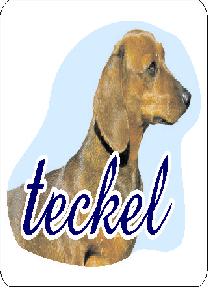 det är en kille och han heter Milou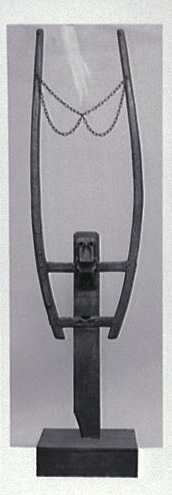 Milou, suveränt; hur gammal är den?den är 3 år barakan jag klappa hunden – kan jag klappa den?javisst, den bits intevilken ras är det?det är en tax (teckel)den var verkligen fin och snäll ocksåtack så mycket frökeningen orsak, hej dåhej dåjaha, vad säger du nu då?tja, du kanske har rättsjälvklart har jag rättnu går vi hemhej dåhej då